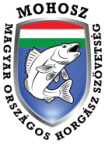 Pályázati regisztrációs / versenyszervezői nyilvántartási adatlap„A MOHOSZ hivatalos versenyszervezője”cím elnyeréséhez, illetve nyilvántartásáhozA pályázó / versenyszervező adatai1Magánszemély alatt egyéni vállalkozó, vagy számlát adó magánszemély értendőA pályázó / versenyszervező tevékenységére vonatkozó adatokKötelezően csatolandó mellékletek:cégbejegyzés, nyilvántartásba vétel másolata (1. melléklet)igazolás a köztartozás mentességről (2. melléklet)horgászszervezeti ajánlás, vagy ajánlások (3. melléklet)1/2 oldal3) A pályázó nyilatkozataKelt: ......................................, …………(év) ............................. (hó) ....... napA regisztrációs / nyilvántartási lap és mellékletei benyújtásának módja:A pályázatot elektronikus formában 2023. január 1-től kezdődően folyamatosan - a pályázati lehetőség visszavonásáig - lehet benyújtani. A pályázati adatlapot és mellékleteit kitöltve elektronikus formában (az eredeti Word formátumban, valamint ezen túl aláírva .pdf formátumban is) a titkarsag@mohosz.hu címre kell beküldeni. Kelt: ......................................, …………(év) ............................. (hó) ....... napKelt: ......................................, …………(év) ............................. (hó) ....... nap***2/2. oldalPályázati /nyilvántartási azonosító:(MOHOSZ OHSZK tölti ki)1.1. Szervezet/magánszemély1 neve:1.2. Székhelye/lakcíme:1.3. Adószáma/adóazonosítója:1.4. Postacíme:1.5. E-mail címe:1.6. Honlap címe: nincs 1.7. Képviselő (név, beosztás):1.8. Kapcsolattartó                    - neve:                    - telefonszáma:                    - e-mail címe:2.1. Versenyszervezési tapasztalatok, ismeretek rövid bemutatása:2.2. A 20... évben lebonyolított versenyek száma:2.3. A 20... évben lebonyolított, vagy lebonyolításra tervezett versenyek helyszínei:Büntetőjogi és anyagi felelősségem tudatában kijelentem, hogya pályázati regisztrációs / versenyszervezői nyilvántartási adatlapon és csatolt mellékleteiben feltüntetett adatok, információk teljes körűek, valódiak és hitelesek;a pályázati kiírásban, versenyszervezői megállapodásban szereplő feltételeket és követelményeket megismertem, azokat tudomásul veszem;ha a pályázati / versenyszervezői tevékenység hatósági nyilvántartáshoz kötött, a nyilvántartásba vétel megtörtént;lejárt köztartozással, adó és járuléktartozással nem rendelkezem;a MOHOSZ, valamint egyéb horgászszervezet felé lejárt tartozásom nincs;szervezetünk/vállakozásunk nem áll csőd-, felszámolási, vagy végelszámolási eljárás alatt2.A pályázott cím elnyerése esetén vállalom, hogy a MOHOSZ előírásait az együttműködési megállapodás hatályba lépésének napjától folyamatosan teljesítem, valamint vállalom az évenkénti, külön meghatározott regisztrációs díj megfizetését.  Tudomásul veszem, hogy a MOHOSZ OHSZK a jelen nyilvános pályázat vagy utóregisztráció keretében számomra a versenyszervezési rendszerben részvételi lehetőséget biztosít, mely részvételhez kapcsolódóan a pályázat dokumentálása, igazolása, valamint a beszámolási és forrás elszámolással kapcsolatos kötelezettségek teljesítése érdekében [GDPR 6. cikk (1) f)] személyes adatok kezelése történik, így a pályázattal-, valamint a cím elnyerése esetén a további tevékenységgel és együttműködéssel kapcsolatos személyes adatok kezeléséhez hozzájárulok és ezáltal feljogosítom a MOHOSZ-t a tárgyi adatok kezelésére.A cím elnyerése esetén az adatlapon szereplő adataim változása esetén vállalom, hogy a változásokat 15 napon belül a MOHOSZ OHSZK felé bejelentem.2Gazdasági társaság esetébenPH................................................a pályázó (cégszerű) aláírásaPályázati döntés:(MOHOSZ HSSZI tölti ki, a döntési jogcím bekarikázandó)1.  Pályázati jogosultság hiányában érvénytelen2.  Formai okok miatt érvénytelen3.  Szakmai okok miatt elutasítva4.  A cím adományozása ….. év ……. hó …… napjától támogatvaDöntés időpontja:(MOHOSZ OHSZK tölti ki)PH................................................elbírálók képviselőjének aláírásaPH................................................döntéshozó képviselőjének aláírása